Resident Notification of Rent IncreaseDate:     Name:      Address:     Dear      ,This letter is to notify you that effective       with your re-certification and lease renewal your rent will increase to       per month.If you have any questions, please call me at      .Sincerely,Site ManagerThis is an attempt to collect a debt.“This institution is an equal opportunity provider and employer”	                  EQUAL HOUSING OPPORTUNITY 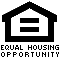 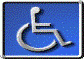 